20.3 DNA & BiotechnologyDefinitions:Genetic Transformation: __________________________________________________________ ______________________________________________________________________________Recombinant DNA: ______________________________________________________________ ____________________________________________________________________________________________________________________________________________________________All cells have a group of enzymes called ______________________   - _________________Bacteria – have special endonucleases called _______________________________Restriction Enzymes (R.E.)act like ________________________  that cut foreign DNA at specific _________________________ (4-8 base pairs, palindromes)       i.e., _______________________over 200 R.E.’s have been isolatednamed for the bacteria they come fromThe cut DNA has “______________________”  (draw picture)these sticky ends are now __________________________________ for foreign DNA to be spliced in___________________ acts like a “______________________” that bonds foreign DNA to host DNA Example of Using R.E.’s_____________________________________________________________________________Methylasesenzyme that adds a methyl (-_________) group to one nucleotide on a restriction enzyme recognition site________________________________________________________________________in bacteria, methylases prevent digestion of DNA by it’s own R.E.’s in Eukaryotic cells (non-bacteria) they occur to ________________________________________Polymerase Chain Reaction (PCR)Technique used to make _______________________________ from extremely small quantities____________________ + ______________________________ + ____________________ __ (A, C, G, T) + ________________in PCR machine PCR machine cycles _______________________________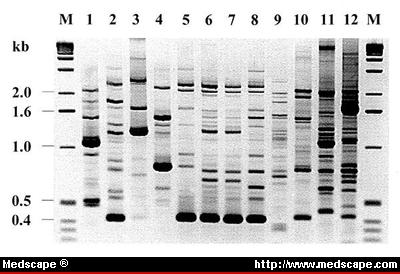 each cycle ___________________ the number of DNA moleculesPCR Steps (Figure 7 pg 682)DNA Fingerprinting (gel electrophoresis)Developed in 1975 by Sanger, Maxim & GilbertUse restriction enzymes to cut DNA into fragments of varying lengthsSteps:Small sample of DNAPCR to replicate DNAR.E.’s cut DNAplace fragmented DNA on an agarose gelrun electrical current through gelx-ray agarose gel = banding patternUses:  ____________________________ or __________________________________Human Genome Project:Race to determine ____________________________________________________timeline – table 1 page 678published in 2001 and 2003Know ___________________________________________________ specific genes are located. Gene TherapyMethod to try to treat or cure genetic diseasesi.e., hemophilia, cystic fibrosis, sickle cell anemia, huntingtons disease, tay-saches disease______________________________________________________being done on viruses vector – __________________________________________________ i.e., Bacterial